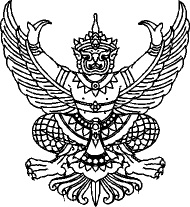 ประกาศองค์การบริหารส่วนตำบลนาสีเรื่อง  ระเบียบว่าด้วยหลักเกณฑ์การให้ประชาชนเข้ารับฟังการประชุมและการปรึกษาของสภาองค์การบริหารส่วนตำบลนาสี พ.ศ. 2563……………………………………………………… 		ด้วยสภาองค์การบริหารส่วนตำบลนาสี ได้กำหนดระเบียบว่าด้วยหลักเกณฑ์และวิธีการสำหรับให้ประชาชนเข้าฟังการประชุมและการปรึกษาของสภาองค์การบริหารส่วนตำบลนาสี พ.ศ.2563เพื่อให้ประชาชนที่สนใจการประชุมสภาองค์การบริหารส่วนตำบลนาสี ได้มีโอกาสเข้ารับฟังการประชุมสภาและปฏิบัติตนได้อย่างถูกต้อง รายละเอียดปรากฎตามระเบียบว่าด้วยหลักเกณฑ์และวิธีการสำหรับให้ประชาชนเข้าฟังการประชุมและการปรึกษาของสภาองค์การบริหารส่วนตำบลนาสี พ.ศ.2563  แนบท้ายประกาศนี้		จึงประกาศมาเพื่อทราบโดยทั่วกัน 		ประกาศ  ณ  วันที่   25  เดือน  พฤศจิกายน  พ.ศ. ๒๕63   						     ลงชื่อ      สมชาย  ศรีพุทธา 							     (นายสมชาย  ศรีพุทธา) 						   ประธานสภาองค์การบริหารส่วนตำบลนาสีระเบียบว่าด้วยการให้ประชาชนเข้าฟังการประชุมและการปรึกษาของสภาองค์การบริหารส่วนตำบลนาสีโดยที่เป็นการสมควรให้การรักษาระเบียบ และความสงบเรียบร้อยที่ประชุมสภาองค์การบริหารส่วนตำบลนาสี  สำหรับประชาชนเข้าฟังการประชุมและการปรึกษาของสภาองค์การบริหารส่วนตำบลนาสี เป็นไปด้วยความเรียบร้อยด้วยสภาองค์การบริหารส่วนตำบลนาสี ได้พิจารณาในการประชุมสมัย...ครั้งที่...เมื่อวันที่...กำหนดระเบียบว่าด้วยการให้ประชาชนเข้าฟังการประชุมและการปรึกษาของสภาองค์การบริหารส่วนตำบลนาสี เพื่อให้เป็นไปตามข้อ 117 วรรคสี่ แห่งระเบียบกระทรวงมหาดไทยว่าด้วยข้อบังคับการประชุมสภาท้องถิ่น พ.ศ. 2547 แก้ไขเพิ่มเติมถึง (ฉบับที่ 2) พ.ศ. 2554 โดยวางระเบียบไว้ดังนี้		ข้อ 1  ผู้ประสงค์จะเข้าฟังการประชุมต้องทำหนังสือขออนุญาตเข้าฟังการประชุม และลงลายมือชื่อผู้ขอเข้าฟังการประชุมยื่นต่อประธานสภาองค์การบริหารส่วนตำบลนาสี เพื่อพิจารณาอนุญาตโดยยื่นล่วงหน้าก่อนวันประชุมสภาองค์การบริหารส่วนตำบลไม่น้อยกว่า 1 วัน เมื่อประธานสภาอนุญาตแล้วให้ผู้ประสงค์เข้าฟังการประชุมนั้นเข้าฟังการประชุมได้		กรณีที่มีผู้ขอเข้าฟังการประชุมเป็นหมู่คณะอาจให้ผู้แทนของหมู่คณะนั้นเป็นผู้ขออนุญาตก็ได้ ทั้งนี้ต้องระบุถึงจำนวนและรายชื่อผู้ที่จะเข้าฟังการประชุมด้วย		กรณีที่ประชาชนยื่นความประสงค์ขอเข้าฟังการประชุมจำนวนมากและไม่สามารถจัดให้ประชาชนเข้ารับฟังการประชุมได้ทั้งหมด ให้ประธานสภาองค์การบริหารส่วนตำบลนาสี พิจารณาอนุญาตให้บุคคลหรือคณะบุคคลเข้าฟังการประชุมตามที่เห็นสมควรหรืออาจจัดให้ประชาชนรับฟังการประชุมภายนอกห้องประชุมหรือในบริเวณใกล้เคียงโดยแจ้งให้ผู้ประสงค์เข้ารับการประชุมทราบ		ข้อ 2 ผู้เข้าฟังการประชุมต้องปฏิบัติ ดังนี้		(1) แต่งกายสุภาพเรียบร้อย		(2) นั่งหรืออยู่ประจำในที่ที่จัดไว้สำหรับผู้เข้าฟังการประชุม		(3) ต้องประพฤติตนให้เรียบร้อย ไม่แสดงกิริยาอาการที่กระทำให้เสื่อมเกียรติของที่ประชุมหรือก่อกวนความสงบเรียบร้อย ไม่พูดจา สนทนา ส่งเสียง หรือกระทำการใด ๆ อันเป็นการรบกวนการประชุม		(4) ไม่ใช้เครื่องมือสื่อสาร อุปกรณ์ถ่ายภาพ บันทึกเสียง วิทยุ-เทป หรืออุปกรณ์อื่นใดที่อาจรบกวนการประชุมได้		(5) ไม่นำอาวุธหรือสิ่งเทียมอาวุธเข้าไปในห้องประชุม		(6) ไม่นำอาหารหรือเครื่องดื่มเข้าไปหรือรับประทานในห้องประชุม		(7) ต้องเชื่อฟังและปฏิบัติตามคำสั่งของประธานสภาองค์การบริหารส่วนตำบลนาสี ที่สั่งโดยชอบด้วยกฎหมาย		ข้อ 3 ให้เลขานุการสภาองค์การบริหารส่วนตำบลนาสี ดำเนินการ ดังนี้		(1) จัดทำแบบคำร้องขอเข้าฟังการประชุมไว้เพื่ออำนวยความสะดวกแก่ประชาชน		(2) รวบรวมคำร้องขอเข้าฟังการประชุมเสนอให้ประธานสภาองค์การบริหารส่วนตำบลนาสี พิจารณาอนุญาต และแจ้งผู้เข้ารับฟังการประชุมทราบ		(3) จัดที่นั่งและอำนวยความสะดวกแก่ผู้เข้าฟังการประชุมตามความเหมาะสม		ข้อ 4 อื่น ๆ (ถ้ามี)หมายเหตุ สภาท้องถิ่นสามารถกำหนดเพิ่มเติมหรือปรับปรุงรายละเอียดได้ตามที่เห็นสมควร					       	